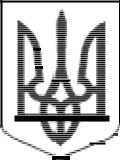 УКРАЇНАЧОРТКІВСЬКА МІСЬКА РАДАСОРОК ВОСЬМА СЕСІЯ СЬОМОГО СКЛИКАННЯРІШЕННЯвід11грудня2018року№ 1273м.ЧортківПро затвердження Положення	Чортківськогокомунального центру комплексної реабілітації осіб з інвалідністю «Дорога в життя» з відділенням денного перебування м. Чорткова Тернопільської області в новій редакціїметою забезпечення розвитку системи комплексної реабілітації (абілітації) осіб (дітей) з інвалідністю, дітей віком до двох років (включно), які належать до групи ризику щодо отримання інвалідності та відповідно донаказу Мінсоцполітики від 14.03.2018 №355 «Питання комплексної реабілітації осіб з інвалідністю», зареєстрованим у Міністерстві юстиції 04.04.2018р. за № 401/31853», керуючись ст.25, пунктом 3 частини 4 статті 42, статті 54 Закону України «Про місцеве самоврядування в Україні», міська радаВИРІШИЛА:1.Затвердити Положення Чортківського комунального центру комплексної реабілітації осіб з інвалідністю «Дорога в життя» з відділенням денного перебування м. Чорткова Тернопільської області в новій редакції (додається).2.Визнати таким, що втратило чинність рішення двадцятої сесії сьомого скликання від 13.10.2016 №356 «Про затвердження Положення Чортківського комунального центру комплексної реабілітації осіб з інвалідністю «Дорога в життя» з відділенням денного перебування м. Чорткова Тернопільської області в новій редакції.3.Контроль за виконанням цього рішення покласти на постійну комісію міської ради з гуманітарних питань та соціального захисту громадян.Секретар міської ради	Я.П. Дзиндра